MINUTES OF THE LOSTOCK GRALAM PARISH COUNCIL MEETING HELD ON MONDAY 7th JANUARY 2019 AT THE CHURCH HALL, LOSTOCK GRALAMPart I The meeting commenced at 7.30 pm.PRESENT:	Parish Councillors J Beasant, L Edgeley, L Kelly, P Kelly, M Venables, T Smith, V Yarwood, M Litton and M Venables.IN ATTENDANCE:	L Sandison, Clerk.GUESTS:	J Egan (Out Lier Strategy) & J Wood (Cheshire Land Ltd).GUEST SPEAKERS-J Egan distributed presentation packs in relation to planning application 18/04735/FUL. Mr Egan and Mr Wood talked about the location of the redundant and active lime beds opposite the Lostock Works. The presentation covered their vision to begin the systematic remediation of the historic and active lime beds, and their three-phase plan. The current application (phase 1) would recycle black ash from bunding to manufacture medium density clinker blocks for the construction sector. They are seeking planning permission for a low-impact block making plant on a concrete slab at cleared lime bed 4. Access to the site would be via Chester Rd with 10 vehicle movement in and out per day. Phase 2 will be to seek permission for a low impact cement plant. Longer term (phase 3) land will be determined by CWAC in consultation with local stakeholders. The Parish Council will consider all information available and submit comments to CWAC on or before 25th January 2019.PUBLIC FORUM-No public comments received. -The Clerk read out an email from Ann McEllin on behalf of the Lostock Gralam Community Centre Ass. In brief there will be a meeting on Monday 14th January at 7.00pm in the Community Centre to seek new volunteers who would be able to assist with the opening and closing up of the Community Centre for bookings. The Community Centre Ass. Is also in need of a new cleaner from February. APOLOGIES FOR ABSENCENone.DECLARATIONS OF INTERESTCllr L Edgeley is a Director of CG Services Cheshire Ltd.MINUTESRESOLVED to accept the minutes of the Parish Council meeting held on Monday 3rd December 2018.PROGRESS REPORTBarrier update – awaiting quote from CWAC.Parish walk update – the Clerk gave a verbal update.WAR MEMORIAL AT ST. JOHN THE EVANGELIST CHURCHRESOLVED to accept quote of £50 + vat from Whitby’s Memorials Ltd to correct spelling mistake RILET to RILEY.-Clerk to ensure that all necessary permission is sought before proceeding.NOTICE BOARD RESOLVED to accept CG Services Ltd quote of £140.00 + vat to remove old notice boards and install new board.-The notice board will have a display area of 2 x A1.RESOLVED to approve notice board proof, order form and payments of £900.00 deposit and £900.00 final payment.LEASE UPDATE-Estimate of costs to draw up site plan for the Community Centre lease rejected on grounds of not being a fixed price quotation including disbursements. New quotation required. -Awaiting Lease.NEW FOOTBALL SURFACE WORKING GROUP UPDATE-Cllr T Hodges spoke about the Fields in Trust application and the Solicitors recommendation.It was RESOLVED not to proceed with the Fields in Trust application. -The Clerk spoke about the three different types of sports surface, Concrete, Polymeric & Artificial Grass. In order for the working group to apply for funding and move forward with the project it was RESOLVED that new surface should be polymeric. -Three quotations for a polymeric surface will be presented at next Parish Council meeting.-The Clerk will consult with the houses in close proximity to the play area and report back any responses at the next Parish Council meeting.POLICEReport from PCSO Nicola Smith-ASB – Report from Occupants at Silverlea Road that youths are playing on the small site behind the houses. – PCSO is monitoring this and in contact with the callers and the site manager.  Theft (including shoplifting). – 20/12/2018 Theft of 2 x bottles of whiskey from the Co-op, Cheshire Business Park. A male has been Identified and Police currently trying to locate and arrest.31/12/2018 – Co-op Cheshire Business Park, female stolen various items. No identity known at this stage, enquiries still ongoing.Burglary – Parker Design Consultants, Cheshire Business Park – Attempt Burglary, offenders didn’t gain entry, no CCTV of offenders and no forensic evidence. Filed undetected.Speed enforcement –  2 sessions carried out and 9 offences reported on Manchester Road.Other –  I am currently in contact with the owners of Winnington Wood (Bluebell) and monitoring for any ASB / Crime. I am also monitoring the Parking at the Train Station Bridge due to a report of parking obstructions since the parking charges started in Northwich.Please follow me on Facebook – shakerley Police Northwich			          Twitter - @shakerleyPol PCSO 20403 Nicola Smith-PCSO drop in surgery dates at the Community Centre office will be:11/1/2019 – 12.30pm to 1.30pm1/2/2019 – 12.30pm to 1.30pm22/2/2019 – 12.30pm to 1.30pm8/3/2019 – 12.30pm to 1.30pm22/3/2019 – 12.30pm to 1.30pmREPORT FROM CHESHIRE WEST AND CHESTER COUNCILLORSCouncillor Mark Stocks was absent. PLAY AREAS AND INSPECTIONS- Awaiting Tree Survey report.- Play area inspection report received, awaiting quotation for recommend works.CLERKS REPORT-To note the Election recharge amounts for May 2019. Each Uncontested Election: £165.00 (admin fee) plus Returning Officers fee based on the number of electors (£16 per 1000 electors or part).Each Contested Election: £0.85 per elector with a minimum charge of £547.50 (£500.00 admin fee + Returning Officer fee of £47.50.-The Po Box address is now set-up and in use.-The School Eco group teacher would be happy for the Parish Council to add some perennials and bedding colour to the two flowers planters although care is to be taken as bulbs have been planted. The school plan to grow seeds for the summer planting season. RESOLVED that CG Services Ltd should be instructed to carry out the works.PLANNINGThe Council considered the following planning applications and RESOLVED to respond as below:FINANCE-RESOLVED to accept precept request for 2019/20 of £24,961.00 which will result in an increase from £32.36 per band D property to £33.47.-RESOLVED to accept a chairman’s allowance of £100.00 for 2019/20.-The CWAC precept reduction grant for 2019/20 will be £722.00.-To confirm the bank account balances and reconciliation – CA £9,263.40 & DA £49,60922.-It was RESOLVED to accept payment of the following accounts.COUNCILLORS’ REPORTS & FUTURE AGENDA ITEMS-Manchester Airport update.-Funding for electric car charging points.The meeting finished at 8.55pmDATE AND TIME OF NEXT MEETINGThe next Parish Council meeting will be held on Monday 4th February 2019 in the Lostock Gralam Church Hall at 7.30 p.m. 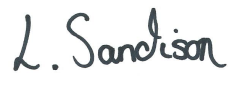 APPLICATIONSAPPLICATIONS18/04558/FUL-Land at Lostock Works-Erection of workshop and amenity building.-NO OBJECTION18/04555/FUL-16 School Lane, Lostock Gralam-Single Storey rear extension-NO OBJECTIONDECISIONSDECISIONS18/00200/FUL-64 bed retirement facility with communal facilities and associated landscaping.-Land at Cheshire Avenue, Lostock Gralam-ApprovalChq no. PayeeAmount300559Lyndsey Sandison£2,623.74300560CG Services Cheshire Ltd£272.00300558SUEZ Recycling and Recovery Uk Ltd£11.08300563HMRC£9.72300557Northwich Town Council£2,490.00300561300562Signs of Cheshire Ltd£900.00£900.00300564Whitby’s Memorials Ltd£60.00IncomeBACSCWAC£1006.00